teológiai és valláspedagógiai szempontok bibliai történetekhez	Az anyag célja a hitéleti neveléssel foglalkozó óvodapedagógusok, az óvodai hittanoktatás területén szolgáló hittanoktatók és lelkészek munkájának segítése.	Amikor a bibliai történetek üzenetét szeretnénk átadni az óvodáskorú (3–6 éves) gyermekeknek, akkor kettős szempontrendszerre tekintünk. Egyrészt a bibliai történet teológiai háttere, másrészt a gyermek életkori, fejlődéslélektani sajátosságaihoz igazodunk. E két terület metszetében keressük az üzenetet, amelyet, munkánkat megáldva, a Szentlélek Isten képes igazán eljuttatni hallgatóinkhoz.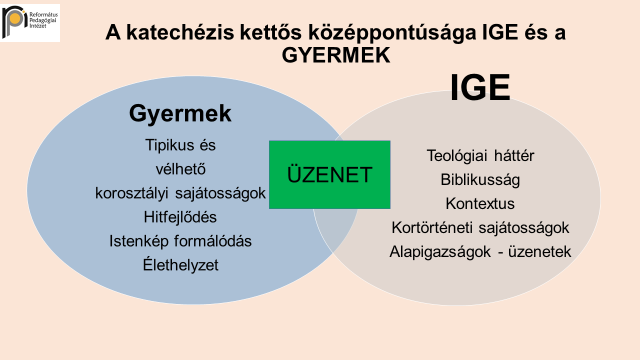 	Az első, áttekintő oldalon találunk egy rövid összegzést az adott bibliai történet fő mondanivalójáról, néhány kiemelt teológiai hangsúly, a hozzájuk kapcsolódó, felnőttekben megfogalmazódó életkérdések és a bibliai történethez kötődő valláspedagógiai szempontok feltüntetésével.	A teológiai és valláspedagógiai szempontok részletes kifejtése keretében sor kerül a bibliai történet rövid összefoglalására, a bibliai szövegkörnyezetben való elhelyezésére, a fő mondanivaló megfogalmazására. Kortörténeti sajátosságok, helyszínek bemutatása segíti a további megértést, majd a kiemelt teológiai hangsúlyokról olvashatunk. Az összefoglaló táblázat tovább vezet a teológiai mondanivaló megértésétől saját életkérdéseinkhez, és a 3–6 éves gyermekek világához való kapcsolódáshoz. A második nagy egységben először a kisgyermekek hitének általános jellemzőire figyelünk, majd az adott bibliai történet kapcsán felmerülő valláspedagógiai szempontokhoz közelítünk.Teológiai és valláspedagógiai szempontok a pünkösdi történethez(Apostolok cselekedetei 2)A szakmai anyag rövid összefoglalásaA Szentlélek eljövetelének és az első gyülekezet megalakulásának történetét az Apostolok cselekedeteiről írott könyvben találjuk a Szentírásban. A könyv első két fejezetének hangsúlyos szerepe van. Nemcsak bevezetésként szolgálnak, hanem kiindulópontjai az összes következő eseménynek. Jézus mennybemenetelének története hangsúlyt tesz arra, hogy Jézus a feltámadt és teljes dicsőséget nyert király, uralkodó. A tanítványoknak mennybemenetele előtt azt ígéri Jézus, hogy megkapják a Szentlélek ajándékát. A Szentlélek Őt helyettesíti, Őt képviseli, az Ő erejét közvetíti számukra. Erre a különleges eseményre kerül sor pünkösd ünnepén.A zsidó nép pünkösd ünnepén Jézus tanítványai Jeruzsálemben voltak. Egyszer csak különös dolgokat tapasztaltak: a házat szélrohamhoz hasonló zúgás töltötte be, fejükre pedig lángnyelvek szálltak le. Sok ember futott össze erre, és megdöbbenve tapasztalták, hogy mindenki a saját anyanyelvén hallja, s megérti a tanítványok beszédét. Míg egyesek csodálkoztak, mások gúnyolódva úgy vélték, hogy megrészegedtek a csoda részesei. Ekkor szólásra emelkedett Péter, a tanítvány. Beszélt arról, hogy régen a próféták mit mondtak, írtak a Lélek eljöveteléről. Elmondta, hogy Dávid király utóda, Jézus az a várva várt Messiás, Akit megfeszítettek, Aki feltámadt és elküldte a Szentlelket, Akit meg is ígért. Beszéde sokakat szíven talált. Háromezer ember megtért és megkeresztelkedett. Ezután az első gyülekezet tagjai egy szívvel, egy lélekkel voltak együtt a templomban és házanként is. Figyeltek a Jézusról szóló apostoli tanításra. Közösséget vállaltak egymással az imádságban, az úrvacsorában. Megosztották egymással vagyonukat, gondoskodtak a rászorulókról. Az emberek kedvelték őket, és Isten napról napra növelte a közösséget.A következő táblázatban együtt láthatjuk a bibliai szakaszból kiemelt teológiai hangsúlyokat, a felnőtt szemével megfogalmazódó életkérdéseket, és a 3–6 éves gyermekek világához való kapcsolódásunk valláspedagógiai szempontjainak összefoglalását.Teológiai és valláspedagógiai szempontok a pünkösdi történethezA szakmai anyag részletes kifejtéseTeológiai szempontokA bibliai történet rövid összegzéseApostolok cselekedetei 2A zsidó nép pünkösd ünnepén Jézus tanítványai Jeruzsálemben voltak. Egyszer csak különös dolgokat tapasztaltak: a házat szélrohamhoz hasonló zúgás töltötte be, fejükre pedig lángnyelvek szálltak le. Sok ember futott össze erre, és megdöbbenve tapasztalták, hogy mindenki a saját anyanyelvén hallja, megérti a tanítványok beszédét. Míg egyesek csodálkoztak, mások gúnyolódva úgy vélték, hogy megrészegedtek a csoda részesei. Ekkor szólásra emelkedett Péter, a tanítvány. Beszélt arról, hogy régen a próféták mit mondtak, írtak a Lélek eljöveteléről. Elmondta, hogy Dávid király utóda, Jézus az a várva várt Messiás, Akit megfeszítettek, Aki feltámadt és elküldte a Szentlelket, Akit meg is ígért. Beszéde sokakat szíven talált. Háromezer ember megtért és megkeresztelkedett. Ezután az első gyülekezet tagjai egy szívvel, egy lélekkel voltak együtt a templomban és házanként is. Figyeltek a Jézusról szóló apostoli tanításra. Közösséget vállaltak egymással az imádságban, az úrvacsorában. Megosztották egymással vagyonukat is, gondoskodtak a rászorulókról. Az emberek kedvelték őket, és Isten napról napra növelte a közösséget.A bibliai szakasz elhelyezése a bibliai könyvben, a Szentírás egészébenAmíg a Szentírás első nagy egysége, az Ószövetség Istennek a választott, zsidó néppel kötött szövetségéről, Isten hűségéről és a nép történetéről szól, addig az Újszövetség arról tanúskodik, hogy Isten szeretete Jézus Krisztus által az egész világhoz, minden néphez eljutott. Az evangélium, vagyis az örömhír mindenkire érvényes: a Jézus Krisztusba vetett hitben bűnbocsánat és örök élet várja az Istenhez forduló embert.Az Újszövetség első négy könyve, a Máté, Márk, Lukács és János evangéliuma Jézus földi életének eseményeit, tanításait mutatják be. Az Apostolok cselekedetei című bibliai könyv a történet folytatásaként arról az időről szól, amikor a tanítványok, más néven az apostolok már Jézus testi jelenléte nélkül járják útjukat, teljesítik küldetésüket. Az apostol szó „küldöttet” jelent, Jézus tanítványaira vonatkozik, akik az evangéliumot hirdetik a népek között.Ez a könyv a Lukács evangéliumának a folytatása. A Római birodalom történetének a virágkorában, a Kr. u. 1. század első felében játszódik. Bár a szerző, Lukács igazi történetírónak tekinthető a maga korában, művének elsődleges célja nem a történetírás, hanem a hitvallás. A könyvben a történeteken kívül nagy szerepük van a beszédeknek, amelyek a könyv egyharmadát teszik ki. Ezek a beszédek az események hátterének megértését, értelmezését segítik. Van néhány olyan téma, amely a Lukács evangéliumában és az Apostolok cselekedeteiről írott könyvben is különös hangsúlyt kap. Ezek a témák: az imádság, az elesettek, szegények ügye, az asszonyok szerepe, helye a gyülekezetben. Kiemelkedik az a gondolat, hogy a Jézusról szóló jó hír, az evangélium nemcsak a zsidó népé, hanem a nem zsidó származású „pogányoké” is, tehát minden néphez szól.A könyv két nagyobb egységét köthetjük két jelentős személyiség tevékenységeihez: az első felében Péter vezeti a tanítványok, a gyülekezetek közösségét, a második nagy részben Pál apostol munkássága körvonalazódik. A könyv Jézus mennybemenetelével és a pünkösdi eseményekkel kezdődik. A jeruzsálemi egyház kezdetei után bemutatja az evangélium terjedését Palesztinában, majd Pál apostol missziói útjain keresztül a pogány világban is. Itt érünk oda a történetben, hogy a Jézusról szóló hír eljut a mai Európa területére is.A könyv első két fejezetének hangsúlyos szerepe van. Nemcsak bevezetésként szolgálnak, hanem kiindulópontjai az összes következő eseménynek. Jézus mennybemenetelének története hangsúlyt tesz arra, hogy Jézus a feltámadt és teljes dicsőséget nyert király, uralkodó. A tanítványoknak azt ígéri Jézus, hogy megkapják a Szentlélek ajándékát. A Szentlélek Őt helyettesíti, Őt képviseli, az Ő erejét közvetíti számukra. Erre a különleges eseményre kerül sor pünkösd ünnepén.Kortörténeti információkHelyszín: JeruzsálemJeruzsálem városa a Júdai hegyvidéken, az északi hegyoldalon fekszik. Dávid király foglalta el a fennsíkra épült, nehezen bevehető várost, és ő tette Izráel politikai fővárosává és vallási központjává. Itt helyezte el Isten ládáját, a szövetségládát, amelynek sátrat is készíttetett. Fia, Salamon építtette meg a templomot és a város többi pompás palotáját. Salamon halála, és az ország kettészakadása után az idők során több támadás is érte a várost, de a legkegyetlenebb Nebukadneccar, babiloni uralkodó győzelme volt. Ő a templomot és a királyi palotát felgyújttatta, a várfalakat leromboltatta, a nép többségét fogágba vitette. Amikor a zsidó nép hazatérhetett, újjáépíthették templomukat és városukat. A történelem viharai ezután sem kímélték a várost. A templom és a város legnagyszabásúbb felújítását, fejlesztését Heródes, az egyébként kegyetlenségéről hírhedt zsarnok király hajtotta végre. A fényűző templom építése éppen zajlott abban az időben, amelyre Jézus földi élete tehető. A szent helyként tisztelt Jeruzsálemnek számos elnevezése van a Bibliában: Dávid városa, Isten városa, a Seregek Urának városa, a nagy király városa, Izráel Szentjének Sionja. A bibliai kijelentés szerint Isten választotta ki Jeruzsálemet, hogy ott lakjon. Isten ígérete szerint egyszer majd helyreállítja a szent várost, amely menedék lesz minden nép számára. Az Újszövetség megerősíti Jeruzsálem kiválasztását, jelentőségét. Jeruzsálemhez kapcsolódnak a megváltás nagy eseményei, Jézus halála, feltámadása, a keresztyén egyház formálódása a Szentlélek eljövetele után. Pünkösd: aratási ünnep IzráelbenA pünkösd a zsidó nép három nagy zarándokünnepének egyike. Ezeken az ünnepeken az ország minden tájáról Jeruzsálembe érkeztek az emberek. A legnagyobb ünnep a páska volt, amely az egyiptomi szabadulásra emlékeztetett. Ezután 50 nappal tartották a pünkösdöt. Maga a szó a görög „pentekoszté” fordítása és 50. napot jelent. Az Ószövetségben aratási ünnepnek nevezik. A termésért való hálaadás öröme járta át. Egyben emlékünnep is volt, Izráel népének és Istennek a Sínai-hegyen kötött szövetségére emlékeztek ezen a napon. Egy ilyen ünnepen jön el a megígért Szentlélek a tanítványokhoz. A Lélek kitöltéséről beszél Péter a Jeruzsálemben tartózkodó zarándokoknak.teológiai mondanivaló és életkérdések4.1 Kicsoda a Szentlélek?A keresztyének számára a pünkösd a Szentlélek eljövetelének, úgy is mondjuk, hogy a Szentlélek kitöltésének ünnepe. Keresztyén tanításunk szerint a Szentlélek egyenlő Isten az Atyával és a Fiúval, Jézus Krisztussal. Ezt nevezzük a Szentháromság titkának.Amikor Istenről mint Szentháromságról beszélünk, az túlmutat emberi értelmünk lehetőségein. Isten, Aki egy, mégis három: Atya, Fiú és Szentlélek. Talán segít nekünk, ha arra gondolunk, hogy Isten, Akit soha nem ismerhetünk meg teljesen, szeretné, hogy mégis ismerjük és szeressük Őt. Ezért háromféleképpen is bemutatkozik nekünk. Megismerjük a Biblia lapjairól mint alkotó, teremtő Urat, gondoskodó édesapát, Atyát, Aki hatalmát tekintve fölöttünk áll. Megismerjük úgy, mint Aki értünk megszületett, szenvedett, meghalt és feltámadt Jézus személyében. A Szentlélek pedig bennünk munkálkodik: életerőt ad, alkalmassá, képessé tesz fontos dolgokra, inspirál, lelkesít, vezet és hitet, Istenhez való ragaszkodást ébreszt fel bennünk.A hétköznapi szóhasználatunkban a lelki, lelkes, lelkesítő szavaink valamilyen belső tartalomra, elkötelezettségre, pozitív attitűdre irányulnak. Maga a „lélek” (rua’) szó az Ószövetségben, a héber nyelven a mozgásban lévő levegőt jelenti: egyrészt a szelet, másrészt az emberi lélegzetvételt. Ezek a jelenségek mindig Istentől származnak. Ugyanez a szó vonatkozik az életkedv visszatérésére, a megújulás esélyére, és az Istenhez való hűségre is. Ezek a jelentésárnyalatok az újszövetségi kifejezésben, a görög „pneuma” szóban is benne vannak.Az Újszövetségben többnyire mint önálló isteni személyiséggel találkozunk a Szentlélekkel. A Szentlélek megnevezés mellett előfordulnak az Isten Lelke, az Atya Lelke, a Krisztus Lelke elnevezések. Egyfajta védőügyvéd, pártfogó, vigasztaló is, Aki Jézus tanítványait védelmezi. Mindig a Szentlélek munkája, hatása a fontos.A láthatatlan Szentlélek hallható és látható formában jön el a tanítványokhoz. Csodás események kísérik a Szentlélek eljövetelét. A szélben, a szélzúgásban ott van a láthatatlan, mégis érezhető hatású mozgás és erő. Lángnyelvek formájában van jelen a tűz, amely veszélyes volta mellett melegít, világít, tisztít, energiát szabadít fel. Különös csoda, hogy a különböző anyanyelvű emberek megértik a tanítványok szavát, tolmácsolás nélkül is. A tanítványok megkapták a küldetésükhöz szükséges erőt, képességet. A Jézusról szóló jó hír, az evangélium minden nép számára érthetővé válik a Szentlélek által.Nagy csoda történik az emberekkel, amikor Péter apostol igehirdetése szíven találja őket. Péter beszél arról, hogy Jézus, Aki meghalt és feltámadt, a megígért Messiás. Ő jött el minden nép megmentésére, és küldte a Szentlelket, Akiről már a régi próféták is jövendöltek. A Szentlélek hitet ébreszt a hallgatókban. 3000 ember megváltozásáról, megtéréséről és megkeresztelkedéséről szól a pünkösdi történet.4.2 Közösség alakulása, egyházReformátus hitvallási irataink, és a keresztyének közös hitvallása, az Apostoli Hitvallás (Hiszek egy Istenben, …) egyaránt egy lélegzetvétellel beszélnek a Szentlélekről és az egyházról: „Hiszek Szentlélekben. Hiszem az egyetemes anyaszentegyházat…” A Szentlélek munkája és az egyház léte összetartozik. A Szentlélek hitet ébreszt az emberben, egészen személyes hitet. Ám sem az Ószövetségben, sem az Újszövetségben nem magányos hívők állnak előttünk, hanem Isten népe, Isten kiválasztott serege, a Krisztushoz tartozó gyülekezet. Isten nem külön-külön szövetségeket köt az emberekkel, hanem egy közösségbe hívja mindazokat, akiket megérint, megszólít. Az egyház ezeknek a kiválasztott, elhívott, hívő embereknek a közössége.Izráel népének pünkösdi ünnepe a Sínai-hegyi törvényadás, vagyis a szövetségkötés ünnepe is volt. Jézus mennybemenetele után a Szentlélek eljövetele ezen az ünnepen egy új szövetséget jelent. Isten jelenlétének ígéretét hordozza minden nép számára, új közösséget teremt Isten és ember, ember és ember között.Hogyan is képzelhetjük el ezt az új közösséget, amely a Szentlélek erejével jön létre? A jeruzsálemi gyülekezetről szóló beszámolóban egy aktív, szeretetteljes közösség képe rajzolódik ki előttünk. A tanítványok tanítanak Jézusról a templomban és házanként is. A közösség tagjai együtt étkeznek, úrvacsoráznak. Erőforrásuk a közös imádság. Megosztják egymással anyagi javaikat, gondoskodnak a szűkölködőkről. Örömmel és tiszta szívvel vannak jelen mindebben. Környezetükben tiszteletet, megbecsülést érnek el, s napról napra növekszik a közösség, lélekben, odaszánásban és létszámban egyaránt.A jeruzsálemi gyülekezet leírásán alapul hitvallásunk is, amely összefoglalja, mitől is vagyunk mi mint közösség egyház, mi az, ami elengedhetetlen az egyház közössége számára. Hitvallásunk szerint ma is jelen kell legyen egyházunkban: az Ige hirdetése, a bibliai tanítás, a sákramentumok, vagyis a keresztség és az úrvacsora, az imádság és a szeretetszolgálat, mások szükségeinek szem előtt tartása.A védelmező közösség megtartó ereje és a személyes elkötelezettség együtt teszik lehetővé azt, hogy mi magunk is otthon érezzük magunkat abban a gyülekezetben, amelyhez tartozunk, abban az egyházi intézményben, amelyben dolgozunk, és az egyház tágabb közösségében is. A Szentírás szemléletes képekkel beszél arról, mit jelent az egyház tagjának lenni. Amikor azt mondja, hogy az egyház „Krisztus teste” (1 Korinthus 12), akkor azt hangsúlyozza, hogy minden tagja értékes, mindenkire egyformán szükség van. Amikor az egyházat egy épülethez hasonlítja (1 Péter 2,7), akkor arra mutat rá, hogy Jézus személye az alap, mi pedig mint élő kövek alkotjuk az egyház épületét. Mind az Ószövetségben, mind az Újszövetségben találkozunk a nyáj és a pásztor képével. A jó pásztor vigyáz bárányaira, akár élete árán is (János 10), a bárányok pedig bízhatnak pásztorukban és összetartoznak a nyájban. Bibliai alapú, és szép magyar kifejezés az „anyaszentegyház”. A mennyei Atya uralma alatt élő közösség tagjai a gondoskodó, anyai szeretettel tápláló egyházban tartoznak össze, mint testvérek.4.3 Ünneplés, a pünkösdi ünnepkörAz ünnep a Biblia szerint nagyon fontos része az ember életének. Az ünneplés alapja az, ahogyan az embernek Isten maga bemutatkozik: Izráel Istene élő, cselekvő Isten. A történelemből, a történelemben véghezvitt cselekedeteiből ismerhető meg. Az erős, cselekvő Isten szövetséget köt az emberrel, a jövőre nézve is fölajánlja védelmét. Válaszként születik meg Isten népének felismerése: az áldásokért Istennek kell hálát adnia. Így alakul ki az ünnep alkalma, amely mindig az Isten tetteire, áldásaira való emlékezés. Az ünneplés az Úr előtt történik, találkozás Vele, lehetőség az Istennel való szövetség megerősítésére.Keresztyén ünnepeink szintén Isten munkájára, Jézus Krisztus életének eseményeire emlékeztetnek bennünket. Mi, reformátusok három nagy ünnepkörbe soroljuk ünnepeinket: a karácsonyi, a húsvéti és a pünkösdi ünnepkör keretei közé. Isten munkájának, jó tervének lépéseit, Jézus életének eseményeit és ünnepeinket a következő táblázatban láthatjuk együtt: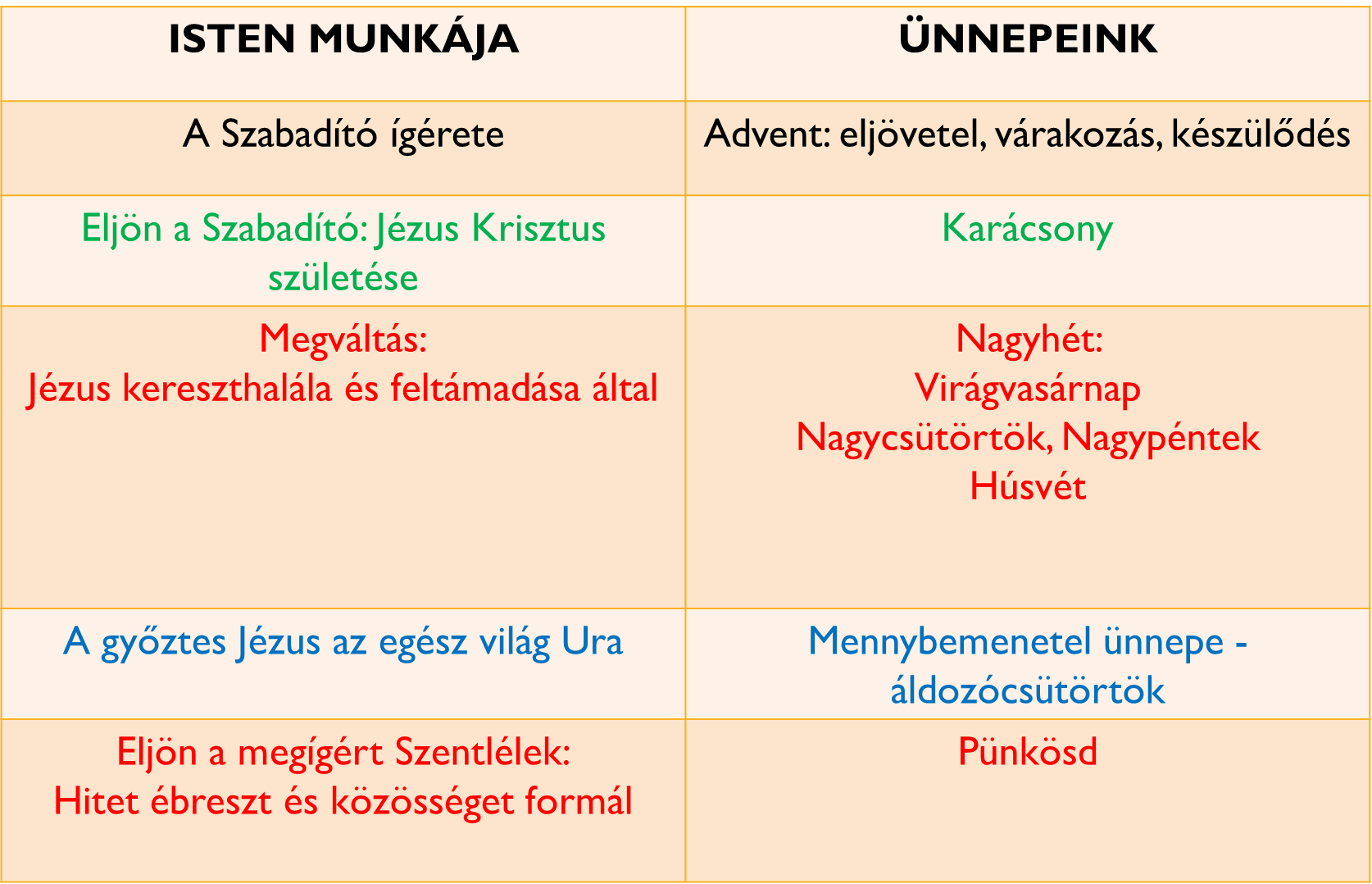 4.4 Hogyan szól az Ige hozzánk? Milyen üzenetet rejt számunkra?A bibliai történet hátterét, teológiai mondanivalóját megismerve el kell gondolkodnunk azon, vajon milyen életkérdésekben szólít meg bennünket ma mindez. Egészen személyesen milyen üzenetet hordoz számunkra? A következő táblázat segít abban, hogy áttekintsük, milyen életkérdéseket vetnek fel a karácsonyi történetből kiemelkedő teológiai hangsúlyok, majd tovább gondoljuk, hogyan kapcsolódhatunk a kisgyermekek világához. Valláspedagógiai szempontok – Kapcsolódás a 3–6 éves gyermek világáhozA 3–6 éves gyermekek hitének általános jellemzői1.1 Intuitív – projektív hitAz óvodáskorú gyermek hitét Fowler intuitív-projektív hitnek nevezi. A kisgyermekekre jellemző, hogy gyermeki, természetes hitük képzelőerővel teljes, utánzó jellegű. Egyrészt a gyermek saját benső világából táplálkozó elképzelések, másrészt a családban megéltek, tapasztaltak alapján Istenre és a transzendens világra vonatkozó kivetítések alkotják. A gyermek azonosul azokkal a gondolkodásbeli mintákkal, amelyek a hozzá legközelebb álló felnőttek hitvilágát jellemzik, megismerkedik a kapcsolódó tabukkal, szabályokkal.A fantázia, a képzelőerő a gyermekben és a körülötte lévő feszültségeket és félelmeket segít leképezni és feldolgozni. A felnőttek feladata építő irányba terelni a gyermek kutakodását történetekkel és szimbólumokkal. Ehhez elfogadó környezet szükséges, ahol a gyermek kifejezheti magát verbálisan és nonverbálisan is. Egy ilyen közegben fogadja nyitottan a korrekciót, a benne lévő képek újra formálását.1.2 Az istenkép fejlődéseA gyermek vallásosságának gyökereit a születést követő összetartozás, egybefonódás tapasztalatában látják a lélektani megfontolások. Az ősbizalom, az anya-gyermek kapcsolat, az elrejtettség-érzés, az anya mindenhatósága, az anya arca, amelyben önmagára ismer és az odafordulást és elfordulást jeleníti meg számára – ezek az istenkép első, később is megjelenő elemei. A gyermek istenképébe aztán mindkét szülő vonásai beleolvadnak. Ám nem a szülőkről alkotott kép változik át istenképpé, hanem inkább a szülőkhöz és Istenhez is kötődő „feltétlen szeretet” és „legfőbb tekintély” képe mutatkozik meg az istenképben. A kisgyermekkor vallására jellemző tehát a „szülő formájú” istenkép, melyben Isten jóságos Atya, férfierővel felruházva. Az antropomorf-analógiás gondolkodásnak megfelelően az emberi tulajdonságokat Istenre vetítik át, és a szüleikre is az isteni tulajdonságokat tartják érvényesnek. (pl. a szülő örök életű)Tovább árnyalja az istenképet a szülőkkel való azonosulás folyamatában a szülői parancsok és tiltások beépülése, a felettes én kialakulásával, ami az erkölcsi cselekvés alapjává válik, majd elérkezik a tudatos különbségtétel a szülőkép és az istenkép között. A tapasztalatok gazdagodásával beleolvad az istenképbe mind az otthonlét, mind az elhagyatottság érzése, pozitív és negatív tapasztalatok is keverednek, összesűrűsödik az, ami gazdagítja, előre viszi és az, ami rémiszti az embert. A belső feszültségek, a félelem feldolgozásában előre viszi a gyermeket a bibliai történetekre való elmélyült odafigyelés. A történet hallgatása közben intenzív tanulás zajlik, belső képalkotás, azonosulás a szereplőkkel.  A nagy kérdésekkel foglalkozó élethelyzetek, konfliktusok azon a síkon kerülnek elő, amelyen a kisgyermek ezekkel foglalkozni tud. A történet segítségével formátlan érzések, lelki, erkölcsi tartalmak nyernek formát. Ezek a megküzdésre, a félelem leküzdésére serkentik a gyermeket. Ezekből a történetekből bontakozik ki, formálódik tovább az istenkép – kicsoda és milyen az Isten. A Biblia nagy történetei bátorságot, bizalmat adnak a gyermeknek arra nézve, hogy Isten jó, az élet szép, Isten nehéz helyzetben sem hagy el, lehet benne reménykedni. A történetekben gyökerezhet a kisgyermek identitástudata is: ő Isten teremtménye, Isten szeretetből alkotta – ez a tudat bátorságot, reményt ad.A pünkösdi történethez kapcsolódó valláspedagógiai szempontokA Szentlélek eljövetelének és az első gyülekezetnek a története több ponton is segít abban, hogy az óvodáskorú gyermek hitének sajátosságait figyelembe véve, az ő világához kapcsolódjunk, hitbeli fejlődése, istenképe gazdagodásához hozzájáruljunk. Nézzük meg közelebbről, mit is jelent ez! 2.1 A gyermeki világkép és a csodákAmikor a pünkösdi eseményekkel kapcsolatos különleges eseményekre, csodás jelenségekre gondolunk, érdemes szem előtt tartanunk a gyermeki világkép jellemzőit. Vajon hogyan látja a kisgyermek, mi miért történik, mi mire hat a világban, milyen erők munkálkodnak az események mögött?A kisgyermek gondolkodása egocentrikus, énközpontú, mindenre a saját szemszögéből tekint. A társa mellett játszogatva beszél, akkor is, ha nem figyelnek rá, szimbolikus játékában pedig a saját kívánságai szerint alakítja a valóságot, az élet érthetetlen dolgait fantáziájával kiegészítve. Gondolkodását jellemzi az animizmus, a finalizmus, az articifializmus. Az animizmus jelensége arra utal, hogy a gyermek az élettelen tárgyakat, dolgokat élettel, lélekkel ruházza fel. A dolgok működésének, minden folyamatnak saját, az emberre irányuló célja van – a gyermek elképzelése szerint pl. a golyó „tudja”, hol van az ember, azért gurul arrafelé. Ez a célirányultságot feltételező sajátosság a finalizmus. A gyakran feltett „Miért?” kérdés a célra és az okra egyaránt vonatkozik. A kisgyermek világképe szerint minden konkrét emberi vagy isteni cselekvés nyomán jön létre – ahhoz hasonlóan, ahogyan az emberek alkotnak. Ez az articifializmus. Mindennek saját ereje van – pl. a tárgyaknak, egy pataknak -, ami mozgatja, irányítja a dolgokat, úgy, ahogyan ő saját maga mozog és működik. A kisgyermek gondolkodása egyfajta mágikus gondolkodás, amelyben varázslatos oksági viszonyokat feltételez az egyes jelenségek között. Az időben párhuzamosan történt eseményekről úgy véli, egymásra hatnak, egymást előidézik, és ez az összekapcsolódás később is érvényes (pl. összetöri kedvenc játékát, mert legutóbb is azzal egyidőben történt egy kívánatos dolog). A csodás történetek, a természetfeletti események elfogadása nem okoz gondot a kisgyermeknek. Azt, hogy különös dolgok történjenek, egyáltalán nem tartja lehetetlennek. Fontos azonban, hogy mi ne varázslóként, mágusként mutassuk be Istent, sem akkor, amikor Jézus csodáiról, sem akkor, amikor a Szentlélekről beszélünk. A bibliai csodás eseményeknek soha nem az emberek elkápráztatása, hanem a segítségnyújtás és Isten erejének felmutatása volt a célja. Hangsúlyozzuk Jézus segítő szándékát, és azt, hogy Ő és az Ő szeretete a legnagyobb csoda. Az istenkép formálódásához, árnyalásához járulunk hozzá, ha Jézust, Aki mindent megtehet, szeretetből cselekvő Istenként mutatjuk be. A pünkösdi történetnél pedig hangsúlyozzuk: a lángok és a szél is azt a csodát mutatják, hogy Isten jelen van az emberek között. Az Ő jelenléte teszi lehetővé annak a csodáját is, hogy egymáshoz tartozhatunk, közösségben lehetünk. Az, ahogyan az emberek szeretik, megértik és segítik egymást, csodálatos dolog.Együtt lenni jó – a társas kapcsolatok fejlődéseJézus követői az első gyülekezetben egy különleges közösséghez tartoznak. A közösségben formálódik hitük és személyiségük. A közös ima, az odafigyelés a tanításra, az egymásról való gondoskodás gyakorlása az életükben testet öltő szeretetre mutatnak. Az első gyülekezet példája minta, a ma egyháza pedig a közösséghez tartozás „gyakorló terepe” lehet a kisgyermekek számára is.Az óvodáskor a szociális fejlődés szempontjából is nagyon fontos időszak. A legtöbb gyermek ekkor kerül családja kötelékéből a nap hosszabb szakaszára egy másik közegbe, vele egykorúak közösségébe. Szerettein kívül más felnőttekben is egyre inkább meg kell bíznia. Formálódik a kapcsolatrendszere, a másokhoz való viszonyulása és közben saját személyisége is. Sok-sok képességre és készségre van szüksége ahhoz, hogy a szocializációja sikeresen alakuljon. 	Az identifikáció során a kisgyermek egyre határozottabban körülhatárolja önmagát. 5–6 éves korra kialakul a nemi identifikáció, a gyermek megtanulja, mit jelent saját kulturális közegében fiúnak vagy lánynak lenni. Meghatározó az önszabályozás fejlődése, a megismert értékekre, normákra alapozva az önkontroll kialakulása. A gyermekeknek kontrollálni kell dühüket, haragjukat, időnként személyes vágyaikat alá kell rendelniük a csoport érdekének. Szembesülnek szabályok, tilalmak rendszerével, formálódik az agresszió kontrollja. Mások segítésének az elsajátítása is az óvodáskor egyik legfontosabb feladata. Fokozatosan differenciálódnak az érzelmek és ez lehetővé teszi az összetettebb társas viszonyok kialakítását. Még ritkán fordul elő, hogy megvigasztalják egymást, de egyre nagyobb empátiát mutatnak társaik iránt. Az érzelmek kifejezése, fogadása és szabályozása fontos alap a szociális készségek és képességek fejlődéséhez, és jelentősen befolyásolja a kortárskapcsolatokat is. Egyes kutatások szerint az óvodáskorban kialakult szociabilitás kihat arra is, hogy később, kisiskoláskorban és serdülőkorban milyen társas kapcsolatok kialakítására lesz képes a gyermek.Ahhoz, hogy a szociális készségek megfelelően fejlődjenek, biztonságos korlátokat felállító családi és közösségi nevelésre van szükség. Mind a gyermeket kiszolgáló készenlét, mind az elhanyagolás gátolja, hogy a gyermek elfogadja társait és az együttélés szabályait, s bizalommal, együttérzéssel tekintsen a külvilágra.Mind az óvoda és a családok, mind a gyülekezet és a családok jó kapcsolata segíthet abban, hogy a kisgyermekek és a kisgyermekes családok egyfajta védőhálóként, lelki családként tekintsenek a közösségünkre. A gyermekeknek és családoknak szervezett gyülekezeti alkalmak segítik a kisgyermeket az aktuális életfeladataiban való helytállásban: a szűk családi körből való kilépésben, az óvodába való belépésben, az életkori csoportban való helytalálásban, az életkorának megfelelő hit megélésében.2.3 Az ünneplés és a rítusok megerősítő szerepe a kisgyermek életében A közös imádságok, az éneklés, az ünneplés eseményei olyan rendszeres, ismétlődő alkalmak, amelyek a hitgyakorlat rítusainak alapvető megtapasztalásai lehetnek. A rítusok teret adnak az ismétlésnek, és elsajátíthatóvá teszik, formába öntik mindazt, amit hiszünk. A vallásos szocializáció a rítusok segítségével zajlik a családban, a gyülekezetben, vagy egy egyházi óvoda közösségében. Az észlelhető, átélhető tapasztalatok már a kezdetektől formálják a gyermek hozzáállását az emberi kapcsolatokhoz, az élet örömteli és szomorú eseményeihez, ezzel megalapozva hitbeli növekedését is.A hit gyakorlásának formái többféleképpen lehetnek jelen egyházi óvodáink életében. Ideális esetben a családi vallásos nevelés kiegészítése lenne az óvodai hitéleti nevelés, a valóságban azonban igen különböző háttérből érkező gyermekekkel találkozunk. Nem ritkán az első élményeik az imádsággal, bibliai történetekkel kapcsolatosan az óvodához kötődnek. Az egyházi óvodákban a bibliai üzenet komplex módon jelenhet meg a gyermekek mindennapjaiban. A nevelési programba beépített hittan foglalkozás, áhítat segíti a harmonikus lelki fejlődést. A bibliai történetek, énekek, imádságok, ünnepek, szokások, rítusok segítségével biztonságos érzelmi légkör kialakítására, a hittanoktató, ill. az óvodapedagógus személyén keresztül az Isten iránti gyermeki bizalom kiépítésére nyílik lehetőség.Az óvoda lehetőségei mellett el kell gondolkodnunk azon is, hogyan lehet ma jelen a kisgyermek a templomban. Keresni kell az alkalmat arra, hogy a mi gyermekeinknek ne legyen idegen hely az Isten háza, hiszen nagyon sokat kapnak az istentiszteleten való részvétellel. Míg a felnőttek számára külön feladat, hogy az istentiszteletre lelkileg megérkezzenek, addig az óvodások számára adott a kíváncsiság, az alkalom titokzatossága. Érdekes számukra a lelkész öltözéke, a liturgia énekei, szimbólumai, sok-sok felfedezni valót találnak. Egy egyszerű, rövid, ünnepélyes alkalom, amely hatással van minden érzékszervükre, közvetíti Krisztus szeretetét feléjük. A felnőttek és gyermekek együttes részvételével egy közös ünneppé válik az istentisztelet.Az istentiszteleten résztvevőként átéljük az ünnepet, a Feltámadottal való találkozás élményét, az elfogadottságot és a közösség ajándékát. Fontos a gyermek számára, hogy ne csak külön gyermek-alkalmakon vehessen részt, hanem a felnőttekkel, a szüleivel együtt átélhesse mindezt. A spirituális fejlődést segíti, ha a gyermek a szüleivel együtt tölt minőségi időt Isten jelenlétében, és így az érzékelés, a tapasztalat szintjén találkozik azzal, mit jelent keresztyénnek lenni. Erre alkalmas a családi istentisztelet több generáció közös felkészülésével, aktív részvállalásával.A gyermekként átélt ünnep hozzájárul a teljes személyiség formálódásához, az ünnepi pillanatok életre szóló útravalóként kerülhetnek be a gyermek lelki tarisznyájába.felhasznált irodalomA Magyarországi Református Egyház hitvallási iratai, Kálvin Kiadó, Budapest, 2020, 125.Bartha, Tibor (szerk.): Keresztyén Bibliai Lexikon, Kálvin Kiadó, Budapest, 1993.Dósa, Zoltán: A gyermeki világkép metafizikai vonatkozásai és az ultrajelenségek magyarázata, in: Magiszter 1. évf. 4. sz. 2003. tél,http://epa.niif.hu/03900/03976/00058/pdf/EPA03976_magiszter_2003_4_027-032.pdfFodorné Nagy, Sarolta: A katechézis kommunikációs problémái, Kálvin Kiadó, Budapest, 1996.Kissné Kálmán, Marianna: Szociális érzékenyítés gyermekkorban, in: Új köznevelés, 2017/1–2., https://folyoiratok.oh.gov.hu/uj-kozneveles/szocialis-erzekenyites-gyermekkorban, 1.Kodácsy-Simon Eszter – Szabóné László Lilla: A kisgyermek a családban, in: Siba Balázs – Szabóné László Lilla – Pángyánszky Ágnes (szerk.): Együtt a hit útján – Gyülekezetpedagógiai kézikönyv, Kálvin Kiadó, Budapest, 2019, 87–115.Kovács, Barbara Luca – Mátrai, Marianna: Óvodáskorú gyermekek katekézise a gyülekezetben és az óvodákban, in: Siba Balázs – Szabóné László Lilla – Pángyánszky Ágnes (szerk.): Együtt a hit útján – Gyülekezetpedagógiai kézikönyv, Kálvin Kiadó, Budapest, 2019, 116–146.Lenkeyné Semsey, Klára: Az Apostolok Cselekedeteiről írott könyv magyarázata, in: Bartha, Tibor (szerk.): Jubileumi Kommentár, MORE Zsinata, Budapest, 1981, 135–173.Ravasz, László: Kis dogmatika, Kálvin Kiadó, Budapest, 1996.Schweitzer, Friedrich: Vallás és életút – Vallási fejlődés és keresztyén nevelés gyermek- és ifjúkorban, Kálvin Kiadó, Budapest, 1999.Szabó, Csaba: Az Apostolok cselekedetei, in: Pecsuk, Ottó (szerk.): Bibliaismereti kézikönyv, Kálvin Kiadó, Budapest, 2004, 530–546.Szabóné László, Lilla: A gyermekteológia vizsgálata a kisgyermekes keresztyén családok életében –PhD értekezés, Károli Gáspár Református Egyetem Hittudományi Doktori Iskola, Budapest, 2015, http://corvina.kre.hu:8080/phd/Szabone_Laszlo_Lilla_Gyermekteologia.pdfSzénási, Sándor: Megtaláltuk a Messiást, Kálvin Kiadó, Budapest, 2015.Szűcs, Ferenc: Hitvallásismeret, Károli Gáspár Református Egyetem, Budapest, 1995.Zsolnai, Anikó: A szociális fejlődés segítése, Gondolat Kiadó, Budapest, 2013.Készítette: Pluhár Gáborné Szűcs Enikő, RPI katechetikai szakértőTeológiai hangsúlyokÉletkérdések a felnőtt szemévelValláspedagógiai szempontok: kapcsolódás a kisgyermekhez (3–6 év)1.Kicsoda a Szentlélek?A Szentlélek Isten bennünk hitet ébreszt, a hit útján vezet, vigasztal, erőt ad és lelkesít.Hogyan tapasztalom Isten jelenlétét az életemben?Miben látom azt, hogy a Szentlélek Isten segít engem?Isten az, Aki a szívedbe szeretetet és hitet ad! Az istenkép formálódásaA gyermeki világkép és a csodák2.Közösség alakulása, egyházAz Istenhez tartozók közösséget alkotnak. Ez a közösség ajándék és erőforrás számukra.Milyen közösségekben érzem otthon magam?Mit ad nekem az egyház közössége?Mi az én feladatom az egyházban?Együtt lenni jó!A társas kapcsolatok fejlődése3.Ünneplés, a pünkösdi ünnepkörA Szentlélek eljövetelének ünnepe alkalom a hitünkért és az egyházért való hálaadásra.Mit jelent számomra az ünneplés?Hogyan tudok ünnepi hangulatot teremteni családom és az óvodások körében?Ünnepeljünk együtt!Az ünneplés és a rítusok megerősítő szerepe a kisgyermek életébenTeológiai hangsúlyokÉletkérdések a felnőtt szemévelValláspedagógiai szempontok: kapcsolódás a kisgyermekhez (3–6 év)1.Kicsoda a Szentlélek?A Szentlélek Isten bennünk hitet ébreszt, a hit útján vezet, vigasztal, erőt ad és lelkesít.Hogyan tapasztalom Isten jelenlétét az életemben?Miben látom azt, hogy a Szentlélek Isten segít engem?Isten az, Aki a szívedbe szeretetet és hitet ad! Az istenkép formálódásaA gyermeki világkép és a csodák2.Közösség alakulása, egyházAz Istenhez tartozók közösséget alkotnak. ez a közösség ajándék és erőforrás számukra.Milyen közösségekben érzem otthon magam?Mit ad nekem az egyház közössége?Mi az én feladatom az egyházban?Együtt lenni jó!A társas kapcsolatok fejlődése3.Ünneplés, a pünkösdi ünnepkörA Szentlélek eljövetelének ünnepe alkalom a hitünkért és az egyházért való hálaadásra.Mit jelent számomra az ünneplés?Hogyan tudok ünnepi hangulatot teremteni családom és az óvodások körében?Ünnepeljünk együtt!Az ünneplés és a rítusok megerősítő szerepe a kisgyermek életében